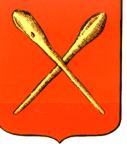 Тульская областьМуниципальное образование город АлексинСобрание депутатов Решениеот 12 февраля 2018 года 					№1(46).2.О внесении изменений в  решение Собрания депутатов муниципального образования город Алексин от 01 марта  2016 года  №2(23).3   «Об утверждении Правил землепользования и застройки  муниципального образования город Алексин» В соответствии с Градостроительным кодексом Российской Федерации, Федеральным законом от 06 октября 2003 года  №131-ФЗ «Об общих принципах организации местного самоуправления в Российской  Федерации», учитывая результаты публичных слушаний от 19 октября 2016 года,   на основании Устава муниципального образования город Алексин  Собрание депутатов муниципального образования город Алексин РЕШИЛО:1.Внести в решение Собрания депутатов муниципального образования город Алексин от 01 марта 2016 года  №2(23).3 «Об утверждении Правил землепользования и застройки  муниципального образования город Алексин» следующие изменения:  1.1 таблицу  2.2.1  статьи 49  дополнить строками следующего содержания:1. Градостроительный регламент зоны Ж1.          2. Контроль за исполнением решения возложить на постоянную комиссию по  собственности и муниципальному хозяйству Собрания депутатов муниципального образования город Алексин (Садовников А.А.).          3. Решение опубликовать в газете «Алексинские вести» и разместить на официальном сайте муниципального образования город Алексин  в сети Интернет.         4. Решение вступает в силу со дня официального опубликования.Главамуниципального образования город Алексин                                                                                       Э.И. ЭксаренкоНаименование видов использования земельных участковВиды размещаемых объектов на земельном участкеКод вида Ж1для размещения автомобильных дорог ОКС60201О